						«Утверждаю»Ответственный секретарь Координационного совета Национальной родительской Ассоциации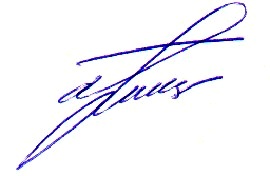 А. В. Гусев       ПОЛОЖЕНИЕо проведении Московского городского конкурса родословных семей ветеранов Великой Отечественной войны, тружеников тыла, детей войны, посвящённого 75-летию Победы в Великой Отечественной войне.Общие положения.1.1. Настоящее Положение определяет порядок организации и проведения, критерии отбора, параметры оценки конкурсных работ Московского городского конкурса родословных семей ветеранов Великой Отечественной войны, тружеников тыла, детей войны, посвящённого 75-летию Победы в Великой Отечественной войне (далее – Конкурс, Положение). 	1.2. Организатор Конкурса - Общероссийская общественная организация «Национальная родительская ассоциация социальной поддержки семьи и защиты семейных ценностей» при поддержке Комитета общественных связей и молодёжной политики города Москвы. 	1.3. Конкурс проводится в рамках проекта «Москва и москвичи 75-летию Великой Победы. Народная история семьи». Название проекта должно быть отражено в информационных и наградных материалах Конкурса. 	1.4. Цель и задачи Конкурса. Цель Конкурса: сохранение и формирование традиционных духовно-нравственных ценностей в московских семьях, единства семьи через коллективную подготовку исследований истории семьи и рода, посвящённых Великой Отечественной войне.  Задачи Конкурса:- развитие мотивации жителей города Москвы к формированию ответственного отношения к преемственности поколений;- сохранение и развитие семейных и родословных традиций у москвичей;- изучение причастности истории семьи и рода к истории Великой Отечественной войны;- воспитание патриотизма и национального самосознания на основе причастности истории семьи к истории России;- сохранение памяти о ветеранах и тружениках тыла Великой Отечественной войны, представителях поколения «дети войны» (граждан, родившихся в период 01.01.1928-03.09.1945 гг.)1.5. Участники Конкурса.В Конкурсе могут принять участие совершеннолетние граждане Российской Федерации, проживающие в городе Москве, а также члены их семей, заявка на участие и содержание конкурсной работы которых отвечает требованиям настоящего Положения.1.6. Сроки проведения КонкурсаКонкурс проводится в период с 20 января по 30 апреля 2020 года в заочной форме, оценка работ проводится в формате экспертизы присланных участниками конкурсных работ.Порядок проведения Конкурса.2.1. Рабочая группа. Подготовку и проведение Конкурса осуществляет Рабочая группа Конкурса (далее – Рабочая группа). Рабочая группа регистрирует участников Конкурса, осуществляет сбор конкурсных материалов, формирует и организует работу Экспертной группы конкурса для оценки конкурсных работ, формирует рейтинг участников для определения победителей на основании оценивания конкурсных работ членами экспертной группы, информирует об итогах Конкурса.2.2. Экспертная группа и порядок оценки работ. Для экспертной оценки конкурсных заявок формируется Экспертная группа, которая проводит оценку представленных материалов участников.На первом этапе результатом работы Экспертной группы Конкурса являются заполненные и подписанные индивидуальные экспертные листы с проставленными баллами, которые являются основой рейтинга участников (Форма экспертного листа – Приложение 1).В случае совпадения набранных участниками итоговых оценок, для выявления победителей, проводится дополнительная экспертиза экспертом, ранее не принимавшим участия в оценке материалов данных Участников.           Итоги экспертной оценки конкурсных работ подводятся в протоколе Экспертной группы. 2.3. Порядок предоставления конкурсных работ.  Для участия в Конкурсе участнику необходимо пройти по ссылке  https://forms.gle/px5HA8UaDQnyagMQ6 , которая также размещена на сайте www.nra-russia.ru и совершить следующие действия:- заполнить форму Заявки Участника в электронной таблице (разделы Заявки представлены в Приложении 2) (инструкция по созданию аккаунта в Google, при его отсутствии – Приложение 3);- прикрепить заполненный отсканированный файл «Согласие на обработку персональных данных» заполнив по форме, указанной в Приложении 4;- прикрепить Конкурсные материалы (Приложения с описанием родословной, в том числе фото-, видеоматериалы, графики, таблицы и др.), заархивированные форматом (.rar, .7z, .zip) объемом не более 10 ГБ. Название архива должно содержать фамилию заявителя(ей).Конкурсные материалы можно предоставить по следующим форматам (на выбор):- письменная работа (реферат, эссе, сочинение и т.д.), выполненная в редакторе Word шрифтом Times New Roman 14 размера с предоставлением изобразительных приложений к тексту поля слева – 2 см, справа – 1,5 см., верхнее и нижнее по 2 см. (нумерация страниц обязательна); - видео-работы - любительские фильмы об истории семьи (продолжительность до 10 минут);- презентации в формате Microsoft Power Point (до 50 слайдов).Ко всем работам могут быть приложены дополнительные материалы (фотографии, плакаты, коллажи, родословные древа, иллюстрации, таблицы, схемы, копии исторических источников и др.) Формат работы участники выбирают сами. Обязательными вне зависимости от формата являются пояснительные записки и исторические справки к предоставленным материалам, а также подписи под фотографиями.Работы, присланные на конкурс, не рецензируются и не возвращаются, и могут быть использованы в уставных целях Общероссийской общественной организации «Национальная родительская ассоциация социальной поддержки семьи и защиты семейных ценностей».Материалы, присланные после завершения срока приема документов (начиная с 00.00 Мск 16 апреля 2020 года), не рассматриваются.Требования к содержанию и оформлению конкурсных материалов.3.1. Требования, отражающие подходы и целевые установки Конкурса.- наличие полной, обоснованной и документально подтвержденной информации об истории своего рода;- наличие сведений об общественной и профессиональной деятельности предков, в обязательном порядке участников Великой Отечественной войны и/или тружеников тыла, и/или граждан, родившихся в СССР в период 01.01.1928-03.09.1945 гг.  («детей войны»), их участии в событиях Великой Отечественной войны (1941-1945 гг.)- наличие сведений о роли представителей семьи в истории и жизни города Москвы, административного округа, района города Москвы, а также России в целом;- наличие аннотации конкурсной работы, раскрывающей историю её создания, степень участия членов семьи в подготовке;  В конкурсной работе могут быть представлены не только данные, подтверждаемые документами, но и любые интересные факты из истории семьи, которые невозможно подтвердить документально, приводимые под личную ответственность Участника и членов его семьи. 3.2. Объемы конкурсных материалов: - основного описания – до 15 страниц формата А4, шрифтом Times New Roman 14, через 1,5 интервал, поля слева – 2 см, справа – 1,5 см., верхнее и нижнее по 2 см. - объем приложений не более 1 Гбайт информации. 3.3. Особенности предоставления конкурсных материалов:Работы предоставляются на русском языке. В случае, если конкурсная работа выполнена на национальном и/или иностранном языке, то обязательным условием является перевод работы на русский язык. 3.4. Этапы отбора конкурсных работ и порядок определения победителей. Процесс отбора конкурсных работ и определение победителей осуществляется в два этапа.На первом этапе определения победителей проводится первичная оценка представленных конкурсных работ и в соответствии с выставленными экспертами баллами формируется рейтинг представленных конкурсных работ. Результатом этапа является отбор, в соответствии с рейтингом, 50 лучших конкурсных работ.На втором этапе Оргкомитет Конкурса осуществляет формирование итогового рейтинга 25 лучших конкурсных работ. 4. Критерии и параметры оценки конкурсных материалов.1) цель и задачи:- сформулированы ясно, конкретно и полно обоснованы (от 0 до 10 баллов);- историческая достоверность, точность и добросовестность изложения приводимых исторических фактов (от 0 до 10 баллов);2) содержание конкурсной работы: - уровень пропаганды семейных ценностей, приверженность традиционным семейным ценностям (от 0 до 10 баллов);- мотивация к совместному труду, активность и степень участия родителей и детей в различных семейных делах (от 0 до 10 баллов);- разнообразие используемых исторических источников (документов, писем, семейных преданий и т.д.) (от 0 до 10 баллов);- глубина знаний о происхождении своей семьи (от 0 до 10 баллов);- глубина знаний о роли представителей рода в истории Великой Отечественной войны и послевоенном периоде жизни Москвы и России (от 0 до 10 баллов);- обоснованность и достоверность сведений об участниках Великой Отечественной войны и/или тружеников тыла, и/или граждан, родившихся в СССР в период 01.01.1928-03.09.1945 гг.  («детей войны»), их участии в событиях Великой Отечественной войны (1941-1945 гг.) (от 0 до 10 баллов);- творческий подход и социальная активность семьи в вопросах изучения истории семьи (от 0 до 10 баллов);- художественные достоинства работы (литературный язык, образность изложения, изобразительное мастерство) (от 0 до 10 баллов);3) Приложения к Конкурсной заявке:- отражают основное содержание конкурсной работы, расширяют и дополняют представление о родословной (от 0 до 10 баллов);5. Номинации Конкурса. 5.1. «Наша семейная летопись» (описание своей родословной, родословного древа, его изображение и т.д.)5.2. «Наша семья в истории Москвы» (информация о родословной через призму истории Москвы)  5.3. «Наша династия» (описание профессиональной династии, её роли в жизни общества, Москвы и России).6. Порядок награждения победителей6.1. Победители Конкурса награждаются Почётной грамотой, а также ценным подарком.6.2. Награждение проводится в торжественной обстановке в городе Москве.6.3. Информация по итогам Конкурса размещается на сайте общероссийской общественной организации «Национальная родительская ассоциация социальной поддержки семьи и защиты семейных ценностей», а также могут быть опубликованы в средствах массовой информации.Приложение 1 ЭКСПЕРТНОЕ ЗАКЛЮЧЕНИЕПриложение 2Заявка на участие в Московском городском конкурсе родословных семей ветеранов Великой Отечественной войны, тружеников тыла, детей войны, посвящённом 75-летию Победы в Великой Отечественной войнеС положением о Конкурсе ознакомлен. _______________________________ (подпись, дата)Приложение 3ВНИМАНИЕ! Заполнить заявку можно при наличии почты в Google, т.е ваша почта должна быть name@gmail.com. Это сделано для того, чтобы ваши работы сразу сохранялись на ресурсах Конкурса.Инструкция по созданию почты в Google ( ______@gmail.com).1. Первое, что необходимо сделать, это зайти на сам сайт https://www.google.ru/2. Далее в верхнем правом углу следует нажать кнопку «Войти».3. После этого у вас откроется страница с вводом данных, но так как вы регистрируетесь в первый раз, данных для ввода у вас нет, поэтому на этой странице необходимо отметить «Добавить аккаунт».4. После этого у вас появляется поле для ввода e-mail, однако, пока у вас нет электронного адреса в Google, вам вводить нечего, поэтому вы нажимаете на «Создать аккаунт».5. Google предлагает вам зарегистрироваться, давайте сделаем это и перейдем к колонке с данными:• Первое, что необходимо ввести - это ваше имя и фамилию. Далее вы придумываете себе имя пользователя, то есть логин и вводите в следующее поле. Примечание: Если вы ввели имя пользователя, которое уже существует в системе, вас об этом оповестят.После этого вам нужно придумать и ввести пароль и повторить его. Примечание: Если пароль введен не верно, то система также оповестит вас об этом.• Далее вы вводите дату рождения, свой пол и номер мобильного телефона. Запасной e-mail, если захотите, но это не обязательно.• После этого вам надо доказать, что вы не робот и ввести цифры с картинки.• Страна определяется автоматически, но если вы хотите ее изменить, вам нужно выбрать стрелочку, после чего всплывет «окно», и вы сможете указать то, что вам нужно. Мы остановились на России.6. Теперь вам остается отметить галочкой, что вы согласны со всем, что вам предлагают и нажать «Далее».7. Все, ваш аккаунт готов! Нажимайте кнопку «Перейти к сервису Gmail» и можете переходить по ссылке     https://forms.gle/px5HA8UaDQnyagMQ6   и загружать Конкурсные материалы!Приложение 4Согласие на обработку персональных данныхЯ,_____________________________________________________________________,
зарегистрированный(ая) по адресу:_________________________________________________,
________________________________________________________________________________документ, удостоверяющий личность:_______________________________________________
________________________________________________________________________________ (сведения о дате выдачи указанного документа и выдавшем его органе).В соответствии с требованиями ст.9 Федерального закона Российской Федерации от 27 июля 2006 г. № 152-ФЗ «О персональных данных», подтверждаю свое согласие Рабочей группе Московского городского конкурса родословных семей ветеранов Великой Отечественной войны, тружеников тыла, детей войны, посвящённого 75-летию Победы в Великой Отечественной войне на обработку моих персональных данных в соответствии в целях проверки на соответствие требованиям, предъявляемым Положением о Московском городском конкурсе родословных семей ветеранов Великой Отечественной войны, тружеников тыла, детей войны, посвящённом 75-летию Победы в Великой Отечественной войне, при условии, что их обработка осуществляется уполномоченным людьми, принявшими обязательства о сохранении конфиденциальности указных сведений.Предоставляю право Рабочей группе Московского городского конкурса родословных семей ветеранов Великой Отечественной войны, тружеников тыла, детей войны, посвящённого 75-летию Победы в Великой Отечественной войне осуществлять все действия (операции) с моими персональными данными, включая сбор, систематизацию, накопление, хранение, обновление, изменение, использование, обезличивание, блокирование, уничтожение. Организация вправе обрабатывать мои персональные данные посредством внесения их в электронную базу данных, списки и другие отчетные формы.Передача моих персональных данных иным лицам или иное их разглашение может осуществляться только с моего письменного согласия.Я оставляю за собой право отозвать свое согласие посредством составления соответствующего письменного документа, который может быть направлен мной в адрес Рабочей группы Московского городского конкурса родословных семей ветеранов Великой Отечественной войны, тружеников тыла, детей войны, посвящённого 75-летию Победы в Великой Отечественной войне по почте заказным письмом с уведомлением о вручении либо вручен лично под расписку надлежаще уполномоченному представителю Рабочей группы Московского городского конкурса родословных семей ветеранов Великой Отечественной войны, тружеников тыла, детей войны, посвящённого 75-летию Победы в Великой Отечественной войне.Настоящее согласие дано мной «___» _____________ 20__ года.                                                          Подпись: _______________/__________/Заявка №ЭкспертФИО ответственного заявителяНазвание конкурсной работыКритерии оценки конкурсной работы                                                                                   БаллыКритерии оценки конкурсной работы                                                                                   БаллыФормулировка цели и задач работы (0-10 баллов)Историческая достоверность, точность и добросовестность изложения приводимых исторических фактов (0-10 баллов)Уровень пропаганды семейных ценностей, приверженность традиционным семейным ценностям (0-10 баллов)Мотивация к совместному труду, активность и степень участия родителей и детей в различных семейных делах (0-10 баллов)Разнообразие используемых исторических источников (документов, писем, семейных преданий и т.д.) (0-10 баллов)Глубина знаний о происхождении и национальных корнях своей семьи (0-10 баллов)Глубина знаний о роли представителей рода в истории Великой Отечественной войны и в послевоенном периоде жизни Москвы и России (0-10 баллов)Обоснованность и достоверность сведений об участниках Великой Отечественной войны и/или тружеников тыла, и/или граждан, родившихся в СССР в период 01.01.1928-03.09.1945 гг. («детей войны»), их участии в событиях Великой Отечественной войны (1939-1945 гг.) (0- 10 баллов)Творческий подход и социальная активность семьи в вопросах изучения истории семьи (0- 10 баллов)Художественные достоинства работы (литературный язык, образность изложения, изобразительное мастерство) (0- 10 баллов)Степень отражения основного содержания конкурсной работы в приложениях (0- 10 баллов)ИТОГО БАЛЛОВ«___» ___________ 2020 г.__________________________/________________________ Дата составления заключенияПодпись экспертаРасшифровка подписи1.Фамилия, имя, отчество Участника - ответственного заявителя2.Дата рождения Участника4.Фамилии, имена, отчества соавторов работы (члены семьи) с указанием возраста и родственной связи относительно УчастникаРайон города Москвы, в котором проживает Участник6.Полный домашний адрес Участника с индексом (по официальной регистрации)7.Контактные телефоны Участника8.Е-mail Участника 7.Номинация, на которую представлена работа8.Название конкурсной работы